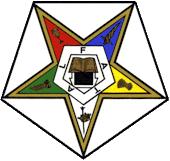 GRAND CHAPTER ORDER OF THE EASTERN STAR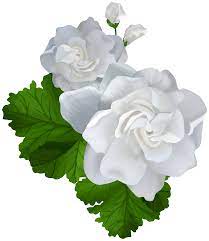 OF THE DISTRICT OF COLUMBIA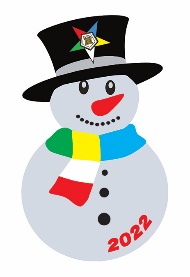 “JEWELS OF THE NIGHT” MEMEBERSHIP BANQUETFalls Church Marriott, Falls Church, VAThursday, May 4, 202					5:30 pm – Social Hour (Cash bar)					6:15 pm – Introductions					6:30 pm - Dinner MenuTossed Garden Salad with DressingFresh Baked Rolls with ButterChoice of entrée:   Marinated London Broil with Wild Mushroom Sauce with Garlic Mashed Potatoes and Haricot Verts   Salmon with Butter Sauce with Garlic Mashed Potatoes and Haricot Verts   Vegetarian EntréeChocolate Revenge Cake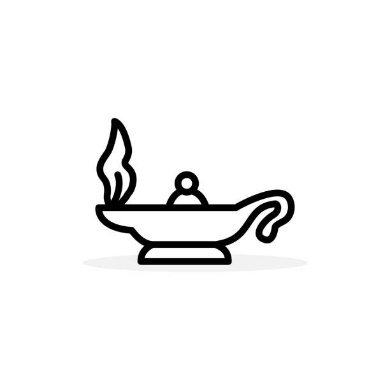 Freshly Brewed Coffee, Decaffeinated Coffee and Assorted Herbal TeasIced Tea & WaterRESERVATION FORMCOST: $65.00 per personMAKE CHECK PAYABLE TO: Grand Chapter, OES of the District of Columbia MEMO LINE: Banquet Return check and completed form to Vickie Starr, 5400 Amberwood Lane, Rockville, MD 20853DEADLINE: April 25, 2023 NAME: Title (as of 5/4/23): Chapter Name,				 Number		 Jurisdiction:		Phone:			 Email					   Dinner Choice: Beef_______ Salmon 		Vegetarian______ NAME: Title (as of 5/4/23): Chapter Name,				 Number		 Jurisdiction:		Phone:			 Email					   Dinner Choice: Beef_______ Salmon 		Vegetarian______ Place additional Names with information and entree selections on the back.Check No. 		.	Total Number of Meals:			Amount $			